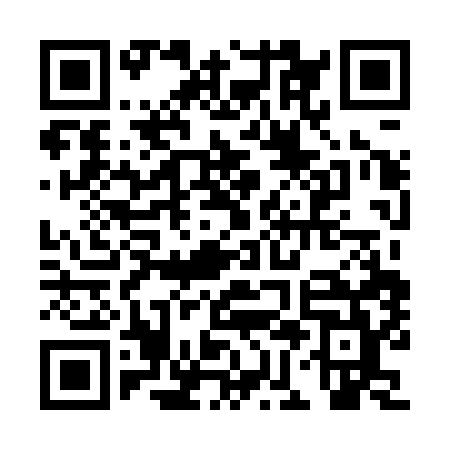 Prayer times for Klondike Settlement, New Brunswick, CanadaMon 1 Jul 2024 - Wed 31 Jul 2024High Latitude Method: Angle Based RulePrayer Calculation Method: Islamic Society of North AmericaAsar Calculation Method: HanafiPrayer times provided by https://www.salahtimes.comDateDayFajrSunriseDhuhrAsrMaghribIsha1Mon3:435:421:316:549:2011:182Tue3:445:421:316:549:1911:173Wed3:455:431:316:549:1911:174Thu3:465:441:316:549:1911:165Fri3:475:441:316:549:1811:156Sat3:485:451:326:549:1811:147Sun3:495:461:326:539:1811:148Mon3:515:461:326:539:1711:139Tue3:525:471:326:539:1711:1110Wed3:535:481:326:539:1611:1011Thu3:555:491:326:539:1511:0912Fri3:565:501:326:529:1511:0813Sat3:585:511:336:529:1411:0714Sun3:595:521:336:529:1311:0615Mon4:015:531:336:519:1311:0416Tue4:025:531:336:519:1211:0317Wed4:045:541:336:509:1111:0118Thu4:055:551:336:509:1011:0019Fri4:075:561:336:509:0910:5820Sat4:095:581:336:499:0810:5721Sun4:105:591:336:499:0710:5522Mon4:126:001:336:489:0610:5423Tue4:146:011:336:479:0510:5224Wed4:156:021:336:479:0410:5025Thu4:176:031:336:469:0310:4826Fri4:196:041:336:469:0210:4727Sat4:216:051:336:459:0110:4528Sun4:226:061:336:449:0010:4329Mon4:246:071:336:438:5810:4130Tue4:266:091:336:438:5710:3931Wed4:286:101:336:428:5610:38